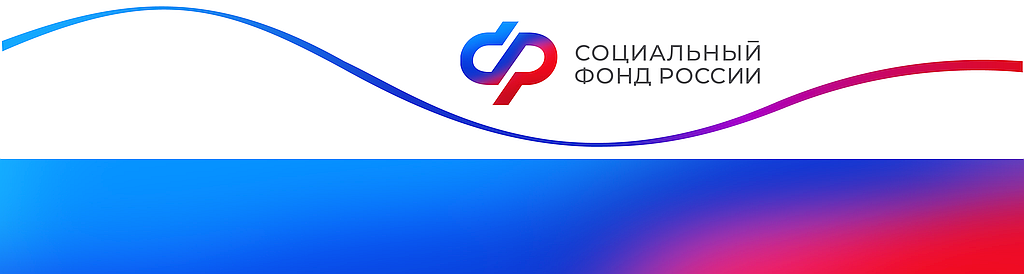 Отделение Фонда пенсионного и социального страхования РФпо Курской области_________________________________________________________________305000 г. Курск,                              телефон: (4712) 51–20–05 доб. 1201ул. К.Зеленко, 5.                             Е-mail: pressa@46.sfr.gov.ruВ 2023 году 2117 курянам пенсия по инвалидности оформлена беззаявительноС начала 2023 года ОСФР по Курской области назначено 2117 страховых и социальных пенсий по инвалидности гражданам, которые ранее не являлись пенсионерами. Все выплаты оформлялись без подачи заявления на основе сведений, поступающих из Федерального реестра инвалидов (ФРИ).Решение о назначении пенсии в беззаявительном формате Социальный фонд принимает по данным бюро медико-социальной экспертизы (МСЭ). Информация об установленной инвалидности направляется органами МСЭ в реестр инвалидов, после чего Соцфонд в течение 5 рабочих дней оформляет пенсию. Гражданину при этом направляется уведомление о назначенной выплате в личный кабинет на портале госуслуг либо по почте.Доставка пенсии происходит тем же способом, что и ранее назначенные Социальным фондом выплаты. Если по линии фонда никаких выплат не было, гражданину необходимо выбрать способ получения пенсии через личный кабинет на портале Госуслуги, в клиентской службе Социального фонда, а также МФЦ. Сделать это можно лично или через законного представителя.Помимо назначения пенсии, Социальный фонд в проактивном формате осуществляет перерасчет выплат гражданам с инвалидностью и устанавливает им социальные пособия. Например, ежемесячную денежную выплату (ЕДВ) и набор социальных услуг (НСУ). Последний включает в себя лекарства и медицинские изделия, путевку в санаторий, а также бесплатный проезд на пригородных электричках.Напомним, что пенсия по инвалидности назначается тем, кто до установления инвалидности не был пенсионером. Если инвалидность оформляется гражданину, получающему пенсию, в дополнение к ранее назначенной пенсии автоматически устанавливается ежемесячная денежная выплата. Для участников Великой Отечественной войны, граждан, награжденных знаком «Жителю блокадного Ленинграда», "Жителю осажденного Севастополя", "Жителю осажденного Сталинграда" и граждан, ставших инвалидами вследствие военной травмы, федеральным законодательством закреплено право на получение одновременно двух пенсий – государственной пенсии по инвалидности и страховой пенсии по старости.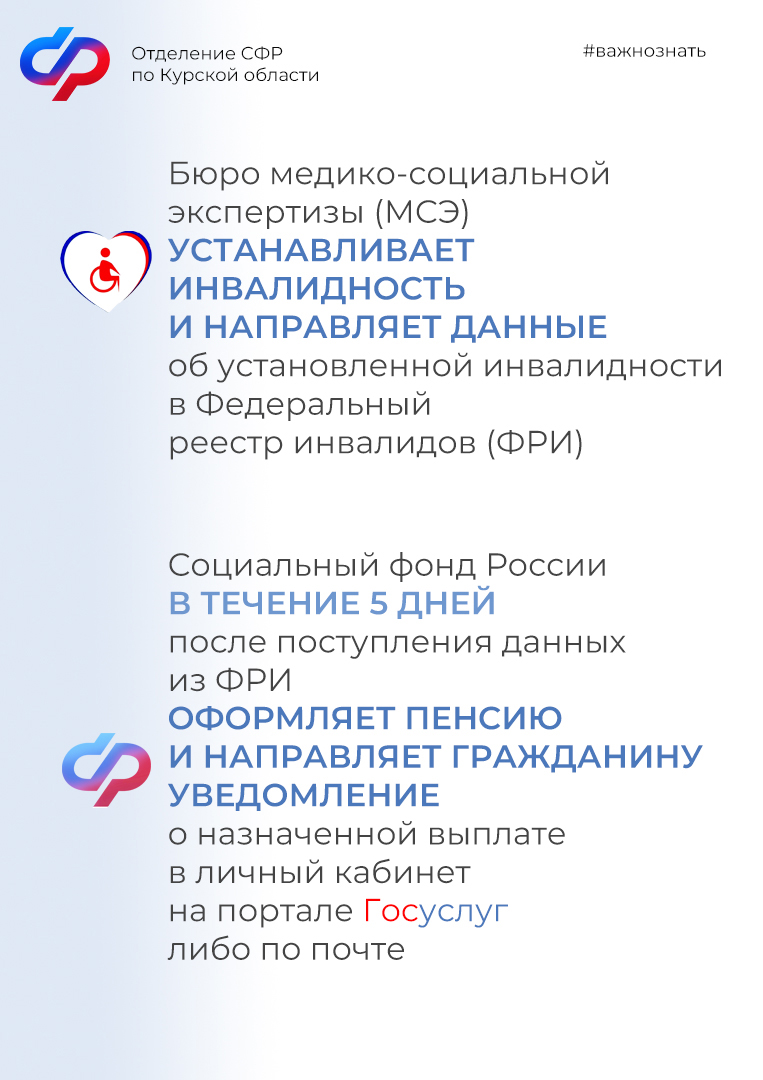 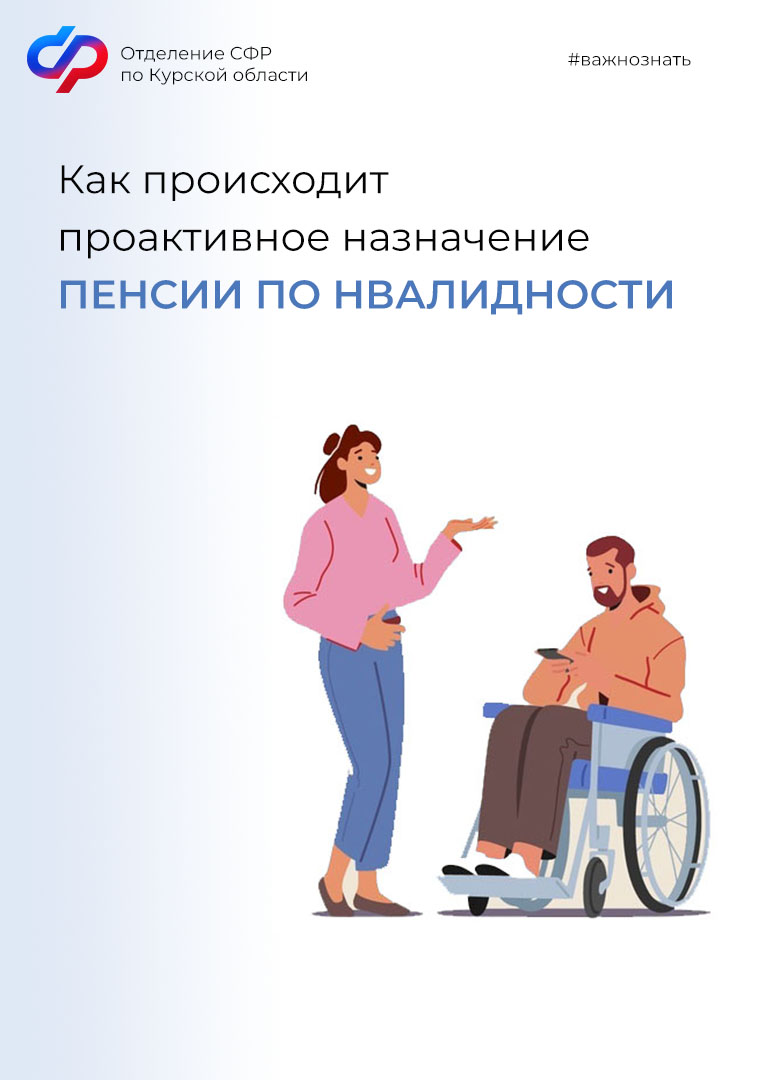 